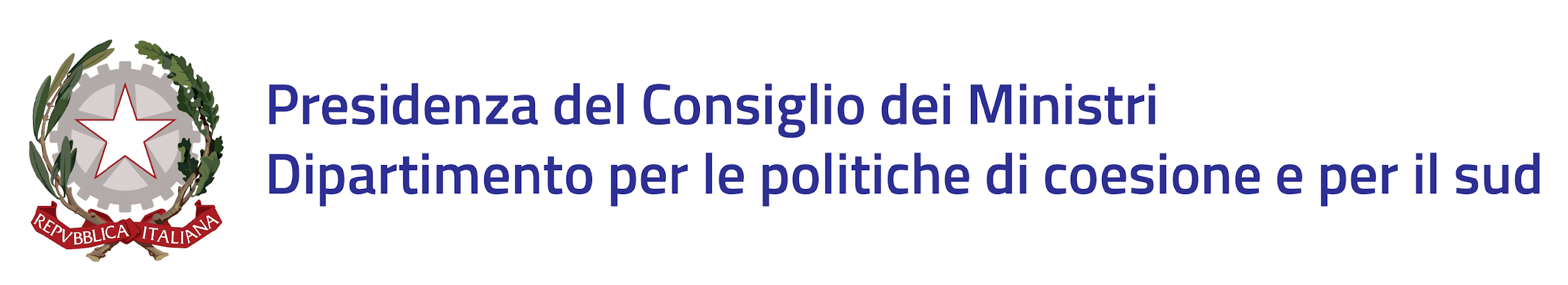 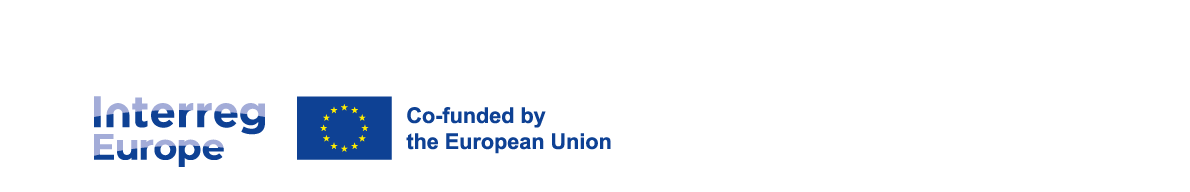 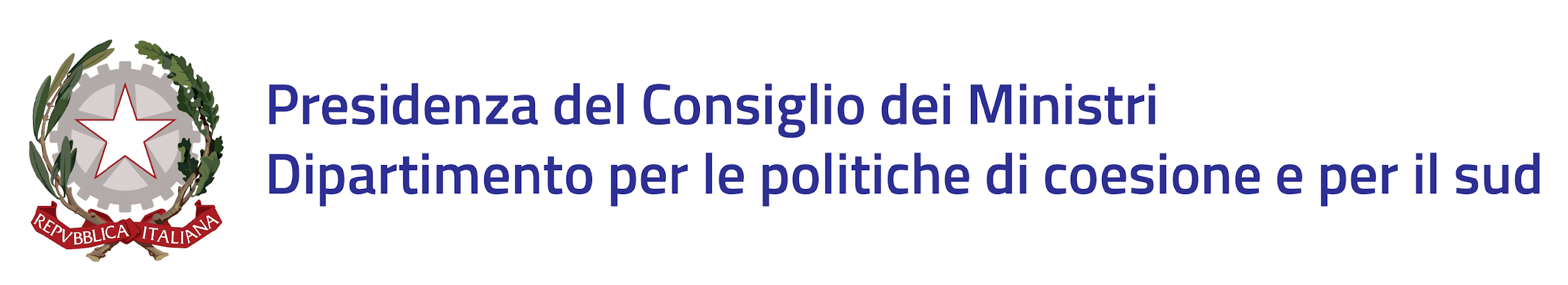 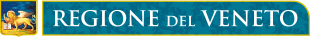 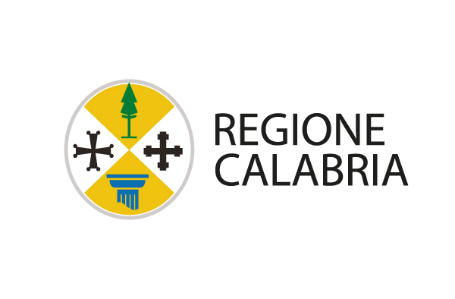 Interreg EuropeInformation Day                  30 aprile 2024 Ore 09:30Palazzo della Regione                                          		 Fondamenta S. Lucia Cannaregio 23Venezia e onlineAgendaOrarioArgomentoRelatore09:30 (10 min)Saluti Istituzionali eApertura dell’InfodayRegione Veneto e DPCoe09:40 (5 min)Presentazione nuovo Point of ContactPoC9:45 (15 min)Interreg Europe Caratteristiche Principali del ProgrammaJS10:00 (30 min)Ispirazione dai progetti in corso (primo e secondo bando) Risultati del primo e secondo bandoEsempio di un Progetto in esecuzioneil capofila di progetto condivide l'esperienza nella candidatura al programma e nel coinvolgimento in un progettoPoC / JS Beneficiari precedenti bandi 10:30 (15 min)(Pausa Caffe)  10:45 (30 min)Pronti per il terzo bando di proposteCaratteristiche chiave dei progetti Terms of reference (terzo bando del programma)JS11:15 (15 min)D & R11:30 (30 min)Supporto ai Capofila/PartnersSupporto ai Capofila/partners dal JS           (Joint Secretariat/Segretariato)Supporto ai Capofila/partners dal PoC           (Point of Contact/Contatto Nazionale)JS e PoC12:00 (20 min)D & R